ОТЧЕТо результатах работы поискового отряда «Красноармеец»в рамках поисково-разведовательных мероприятий на территории города-героя Севастополь(09 – 19 сентября 2022 года).Цель командировки: Участие поискового отряда «Красноармеец» (в составе 1 человека) в поисково-разведовательных мероприятиях на территории города-героя Севастополь, увековечение памяти погибших при защите Отечества.Итоги командировки:С 9 по 19 сентября 2022 года ПО «Красноармеец» в составе 1 человека (командир отряда Д.А. Новожилов) принял участие в поисково-разведовательных работах на территории и близ города-героя Севастополя. Изначально планировалось задействовать в поисковых работах школьников из НРМОБУ «Каркатеевская СОШ» в количестве 3 человек, однако, решением Администрации Нефтеюганского района, в связи с напряженной обстановкой в городе Севастополь, разрешение на поездку несовершеннолетних выдано не было. В течение 5 дней работы проводились в районе Мекензиевых гор на местах, где с гитлеровцами в 1942 году сражались части 345 СБр и 79 МСБр. В ходе поисковой разведки обнаружены неизвестные ранее советские траншеи, переделанные гитлеровцами под свою оборонительную линию (путем «разворота» в сторону советской обороны пулеметных точек). В траншеях обнаружен пулеметный настрел (гильзы 7,92 мм «Маузер»), стальная пулеметная лента к чешскому станковому пулемету ZB vz. 37, гильза патрона к револьверу Нагана и патроны к винтовке Мосина, а также предохранительная вилка чешской гранаты VZ-34. Все вышеперечисленное свидетельствовало об ожесточенном бое между гитлеровцами и советскими воинами на данном участке. Исходя из получившейся картины были определены участки, по которым на данную траншею наступали советские бойцы, что позволило нам обозначить перспективные, в плане поиска незахороненных останков советских воинов места, они будут исследоваться зимой 2022/2023 года, после падения трав. Поисково-разведовательные работы на данном участке осложнены особенностями почвы и постоянными искусственными изменениями ландшафта (распашка, противопожарные полосы, новые лесные насаждения и пр.). При работе в районе Мекензиевых гор остаков советских воинов обнаружить не удалось.Также, в течение 5 дней проводились разведовательные работы на Сапун-горе, которой гитлеровцы овладели 29 июня 1942 года, а в 1944 году уже части советских 51-й и Отдельной Приморской армий выбили гитлеровцев с  занимаемых рубежей. В ходе разведовательных работ обнаружен разрушенный ЖБОТ и часть нетронутой траншеи, которые были исследованы на пердмет нахождения в них останков советских воинов. При работе в траншее и возле нее были обнаружены предметы обмундирования и снаряжения советских бойцов: фрагменты противогаза, каска СШ-40, советская солдатская кружка, советские и немецкие гильзы и патроны, фрагменты снарядных ящиков, взрывоопасные предметы и пр. Останоков советских воинов обнаружить не удалось, однако при проведении поисковых работ был определен продолжительный нетронутый участок боевой траншеи, на котором будут проводиться дальнейшие поисковые работы зимой/весной 2023 года. Поисково-разведовательные работы на данном участке осложнены особенностями почвы (каменистая почва) и искусственными изменениями ландшафта (грейдирование, новые лесные насаждения и пр.)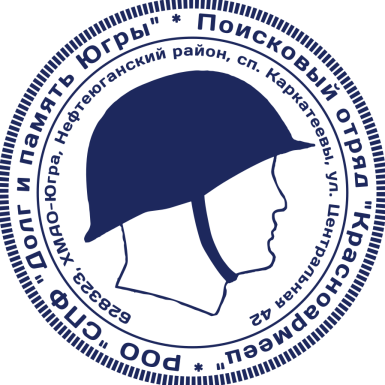 Дата: 23 сентября 2022 годаКомандир ПО «Красноармеец»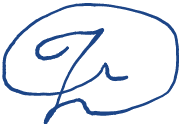 Д.А. Новожилов